Publicado en Barcelona el 25/05/2020 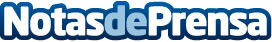 Un Túnel Desactivador COVID19 totalmente inocuo y 100% efectivo - Epitecnica Europa S.LEl primer túnel desactivador del COVID19 de producción nacional, que no utiliza ozono ni ningún otro desinfectante o elemento nocivo para la saludDatos de contacto:Pablo Donadio+34 933409800Nota de prensa publicada en: https://www.notasdeprensa.es/un-tunel-desactivador-covid19-totalmente_1 Categorias: Internacional Nacional Sociedad Industria Téxtil Otras ciencias http://www.notasdeprensa.es